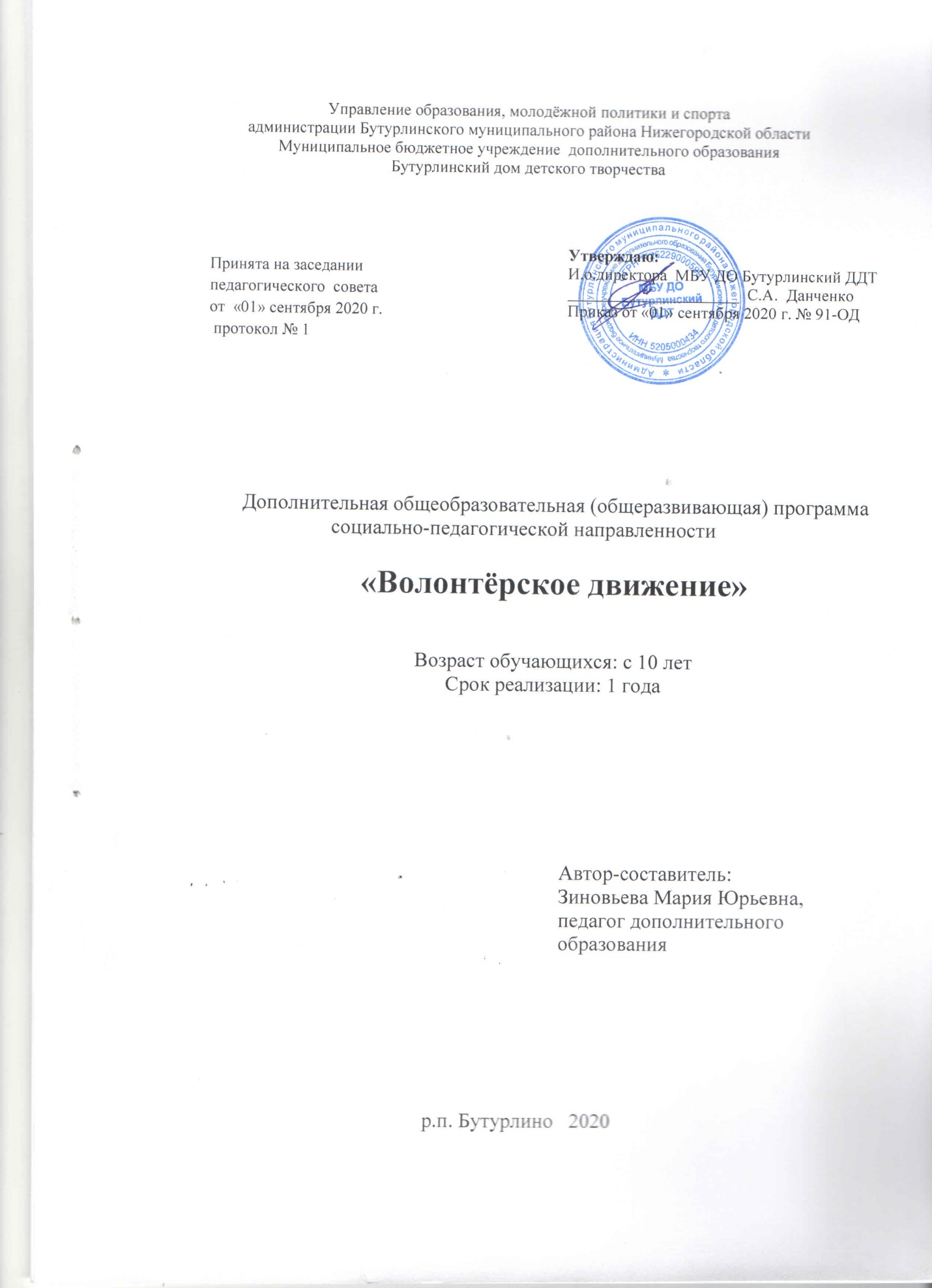 СодержаниеПояснительная записка ……………………………………………………3Учебный план ……………………………………………………………...5Содержание учебного плана ……………………………………………...5Календарный учебный график……………………………………………8Формы аттестации ………………………………………………………..28      Оценочные материалы …………………………………………………...28Методические материалы ………………….…………………………….29Условия реализации программы ………………………………………...30 Список литературы ………………………………………........................31     1.Пояснительная запискаВ отечественной педагогике накоплен большой опыт социализации подростков. Пионерские дружины и комсомольские активы, тимуровцы и юные следопыты – далеко не полный перечень разных форм, направленных на формирование и развитие социальных и, главным образом, политических взглядов подростков. Вот только лишены они были одного, и самого главного - собственного желания и возможности выбора. Ушедшие в прошлое старые формы организации досуга учащихся и изменившаяся социально-экономическая обстановка в стране, требовало появления новых подходов и методов активизации подростков. Именно поэтому появления новых форм вовлечения подростков в социальную активность, призвано способствовать формированию и совершенствованию политической и социальной компетентности подрастающего поколения. Волонтёрское движение может стать одной из таких форм работы. Программа составлена в соответствии с нормативными документами:Федеральный закон «Об образовании» от 29.12.2012 г. № 273-ФЗ;Концепция развития дополнительного образования от 04.09.2014 г. № 1756-р;Приказ Министерства просвещения Российской Федерации от 19.11.2018г.№ 196 «Об утверждении Порядка организации и осуществления образовательной деятельности по дополнительным образовательным программам»Приказ министерства труда и социальной защиты РФ/ Профессиональный стандарт «Педагог дополнительного образования детей и взрослых» от 8 сентября 2015 г. № 613СанПиН 2.4.4.3172-14 «Санитарно-эпидемиологические требования к устройству, содержанию и организации режима работы образовательных организаций дополнительного образования детей» от 04.07.2014 г. № 41;Письмо Минорбнауки России «О направлении информации»/ Методические рекомендации по проектированию дополнительных общеразвивающих программ (включая разноуровневые программы)» от 18 ноября 2015 г. №09-3242;Письмо Министерства культуры Российской Федерации «О направлении рекомендаций по организации образовательной и методической деятельности при реализации общеобразовательных программ в области искусств» от 21 ноября 2013 г. №191-01-39/06-ГИ;Письмо Министерства образования Нижегородской области «О направлении методических рекомендаций/ Методические рекомендации по разработке ОП ОО ДО» от 30 мая 2014 г. №316-01-100-1674/14;Методическое письмо «О структуре дополнительной общеобразовательной (общеразвивающей) программы (к экспертизе в НМЭС ДПО НИРО);Методические рекомендации по разработке (составлению) дополнительной общеобразовательной общеразвивающей программы (авторы-составители: преподаватели кафедры теории и практики воспитания и дополнительного образования ГБОУ ДПО НИРО)Волонтеры (от англ.Volunteer - доброволец) – это люди, делающие что-либо по своей воле, по согласию, а не по принуждению. Волонтерские или добровольческие организации - это свободные союзы людей, объединенных каким-либо общим специальным интересом. Их деятельность связана, как правило, с благотворительностью, милосердием.Актуальность:История человечества не помнит такого общества, которому были бы чужды идеи добровольной и бескорыстной помощи. Добровольная помощь, оказываемая человеком или группой людей обществу в целом или отдельным людям, основана на идеях бескорыстного служения гуманным идеалам человечества и не преследует целей извлечения прибыли, получения оплаты или карьерного роста. Добровольная помощь включает в себя действия, предпринимаемые на местном, общенациональном и международном уровнях, а также на уровне международного сообщества в целом, которые осуществляются, невзирая на границы.Современное развитие волонтерского движения получило в связи с растущим числом социальных проблем, в решении которых при современной экономической ситуации волонтеры незаменимы.Направленность дополнительной общеобразовательной общеразвивающей программы: социально-педагогическая.Цели программы:1. Апробация новых форм организации занятости детей для развития их самостоятельной познавательной деятельности, профилактики вредных привычек, воспитания здорового образа жизни.2. Развитие волонтерского движения, формирование позитивных установок учащихся на добровольческую деятельность.Задачи программы: Дать представление о понятиях «волонтер», сформировать систему знаний о принципах, лежащих в основе волонтерской деятельности. Сформировать сплоченный деятельный коллектив волонтеров. Вовлечь волонтерский отряд в участие в мероприятиях. Утвердить позитивное отношение к здоровому образу жизни (при помощи акций, тренинговых занятий, тематических выступлений, конкурсов и др.) Создать условия, позволяющие обучающимся своими силами вести работу.Сроки реализации программы:Программа рассчитана на 1 год обучения.Программа рассчитана на 144 часа, занятия в рамках программы формируют интерес к социально-значимой деятельности, развивают коммуникативные умения, первичные организаторские навыки, предлагают опыт участия в социальных акциях.Режим и продолжительность занятий:Занятия проводятся 2 раза в неделю, продолжительность занятий 2 академических часа.Количество занятий и учебных часов в неделю:2 занятия по 2 часа, 4 часов в неделюКоличество обучающихся в объединении:В группе первого года обучения- 15-17чел,2.Учебный план3.Содержание учебного плана4.Календарный  учебный график 1 группа 1 год обучения2 группа 1 год обучения3 группа 1 год обучения5.Формы аттестации.Оценка результативности деятельности ребенка проводится в рамках промежуточной аттестации в конце учебного года по следующим показателям: оценка по качеству приобретенных знаний (устный опрос); оценка по качеству практических навыков;наличие призовых мест в  конкурсах разного уровня;участие в мероприятиях.Результат фиксируется в протоколе (у педагога). Оценочные материалыОценочная система связана с уровнями освоения и содержания программы – высоким, средним и низким. Сумма полученных баллов на соответствие  предполагаемого уровня для каждого года обучения:- менее 10 баллов – не соответствует уровню (рекомендуется прохождение уровня повторно);- 10-12 баллов – низкий; - 13-16 баллов – средний;- выше 16 баллов – высокий;В течение года ведется индивидуальное педагогическое наблюдение за развитием каждого ребенка. Важными показателями успешности освоения программы являются: развитие интереса детей к волонтерской деятельности, их участие в мероприятиях и жизнедеятельности образовательной организации.Наглядность является самым прямым путем обучения в любой области, а особенно в волонтерской деятельности. 7.Методические материалы 8.Условия реализации программыУспешной организации учебного процесса способствует материально-техническая база:- наличие учебного кабинета для занятий с детьми, имеющего достаточное освещение;- наличие оборудования (столы, стулья,  оборудование для оформления выставок: стеллажи, рамки для готовых  работ);- наличие дидактических материалов (иллюстрации, наглядные таблицы, видео- и фотоматериалы, презентации, сценарии, учебная, справочная и методическая литература); - компьютер, мультимедийная установка, фотоаппарат.Результаты реализации программы транслируются на сайте учреждения (бутурлинец.рф) в разделе «кружки».Программа реализуется при условии соблюдения основных дидактических принципов: доступность и наглядность, последовательность и систематичность обучения и воспитания, учет возрастных и индивидуальных особенностей детей. Образовательный процесс имеет ряд преимуществ: занятия в свободное время; обучение организовано на добровольных началах всех сторон (дети, родители, педагоги); обучающимся предоставляется возможность удовлетворения своих интересов.Таким образом, обучаясь по программе, дети проходят путь от простого к сложному, с учетом возврата к пройденному материалу на новом, более сложном уровне. Список литературыАрсеньева Т.Н., Виноградова Н.В., Пелевина И.М., Соколов А.А. Инновационные проекты системной поддержки молодежного добровольчества. – СПб. - Тверь, 2009;Арсеньева Т.Н., Виноградова Н.В., Пелевина И.М., Соколов А.А. Практико-ориентированные методы психологической подготовки добровольцев. Учебно-методическое пособие. – СПб. - Тверь, 2009;Базаркина Е.В. Беседы о нравственности для старшеклассников. – Волгоград, 2006;Белогуров С.Б., Климович В.Ю. Профилактика подростковой наркомании. Навыки противостояния и сопротивления подростковой наркомании. – М., 2004;Березина А.Н./,. Дополнительная образовательная программа «Волонтеры» 2013 г;Бородатая М.Н., Лыскова В.И., Рязанцева С.В. Дневник Добровольца. Вятка – территория добровольчества.- Киров, 2012;Вислова А. Нетерпимость в молодежной среде и способы ее преодоления / Воспитание школьников – 2008 - № 3;Волохов А.В. Мирошктна М.Р., Фришман И.И. Программы деятельности волонтеров. М., 2011;Галеева Н. Формирование организаторских умений у школьников/ Воспитание школьников – 2008 - № 3;Концепция развития дополнительного образования детей (распоряжение Правительства РФ от 04.09.2014г. № 1726-р);Панченко С.. Формирование толерантных взаимоотношений подростков в детском коллективе / Воспитание школьников – 2008 - № 7;Паспорт приоритетного проекта "Доступное дополнительное образование для детей" (утвержден президиумом Совета при Президенте Российской Федерации по стратегическому развитию и приоритетным проектам, протокол от 30 ноября 2016 г. № 11);Постановление Главного государственного санитарного врача РФ от 04.07.2014г. № 41 «Об утверждении СанПиН 2.4.4.3172-14 «Санитарно-эпидемиологические требования к устройству, содержанию и организации режима работы образовательных организаций дополнительного образования детей»;Приказ Министерства просвещения Российской Федерации от 19.11.2018г. № 196 «Об утверждении Порядка организации и осуществления образовательной деятельности по дополнительным общеобразовательным программам»;Романюк Т.В. Межнациональное общение: тренинг и упражнения. / Воспитание школьников – 2009 - №7;Стратегия развития воспитания в РФ на период до 2025 года (распоряжение Правительства РФ от 29 мая 2015 г. № 996-р);Федеральный Закон от 29.12.2012г. № 273-ФЗ «Об образовании в Российской Федерации»;Федеральный Закон РФ от 24.07.1998 № 124-ФЗ «Об основных гарантиях прав ребенка в Российской Федерации» (в редакции 2013 г.).№Разделы программыКоличество часов1Вводное занятие. 82Возникновение и развитие волонтёрского движения83Все различны – все равны184Познание и творчество185Подари радость186Основы и формирование ЗОЖ187Добро, милосердие и сострадание 268Воспитание патриотизма149Время жить вместе1410Подведение итогов2ИТОГО:144№Перечень разделовТеорияПрактика1Вводное занятиеВводный инструктаж по технике безопасности. Знакомство с задачами. Значение волонтерского движения. Правовые основы социального волонтерстваЗнакомство в группе «Узнаём друг друга». Диагностика «Приоритет жизненных ценностей» (анкета). Игра «Расскажи мне о себе». Заповеди волонтеров. Подведение итогов.2Возникновение и развитие волонтёрского движенияПонятие о добровольческой (волонтёрской) деятельности. Добровольчество в современной России. Качества необходимые волонтёру. Цели и задачи, планирование.Распределение поручений. Совместное составление плана работы на год. Анкетирование: «Что ты готов сделать для улучшения мира?» Оформление стенда. Подведение итогов.3Все различны – все равныСпецифика добровольческой помощи пожилым людям, участниками ВОВ. Основы общения с пожилыми людьми. Практические рекомендации добровольцам по работе с пожилыми людьми. Подготовка к Акции «Поделись улыбкою своей» Подведение итогов.Изготовление цветов своими руками для пожилых людей. Организация и проведение «Дня пожилого человека». Посвящение в волонтеры. Акция «Поделись улыбкою своей. Подведение итогов.4Познание и творчествоМир творчества. История празднования Дня матери. Моя любимая игра в детстве; игры наших родителей. Планирование творческих мероприятий. Изучение сценариев к мероприятиям.Экскурсия в музей. Выставка портретов мамы.Подготовка к новогоднему концерту. Изготовление плаката. Вечер «Я творческая личность» Подведение итогов.5Подари радостьАнкетирование «Что такое радость?» Беседа «В чем истинная сила человека» «Творим добро своими руками»Подготовка к акции «Мы разные, но мы вместе». «Мы разные, но мы вместе» - акция, посвящённая Международному Дню инвалида» Подготовка к рождественским посиделкам. Вечер, посвященный «Рождеству» Конкурс «Мой друг» (рисунки, плакаты, сочинения). Сбор подарков детям с ограниченными возможностями здоровья. Итоги.6Основы и формирование ЗОЖРоль здоровья в жизни человека. Беседа о сохранении здоровья. Факторы, разрушающие здоровье. Вредные привычки. Круглый стол «Мы хотим быть здоровыми». Игра «больной – здоровый». Веселые старты. Фотоконкурс. Организация, подготовка и проведение мероприятия ко «Дню Защитников Отечества»Подведение итогов.7Добро, милосердие и сострадание Что такое доброта. Кого можно назвать добрым. Понятие «Милосердие». Воспитание потребности делать добро, сострадать.Какие качества присущи доброму человеку. Твори добро. Волонтеры и добрые дела. Быть честным перед собой и перед другими.Диспут «О милосердии». КТД «Подарок просто так». Акция «День служения добру». «Так что есть красота?» - диспут. Акция «Миллион добрых дел»Конкурс рисунков «Лицо добра» Подготовка к 8 марта. Оказание помощи ветеранам ВОВ. Акция «Материнские сердца». Подведение итогов.8Воспитание патриотизмаОтношение к пожилым в обществе. Помощь ветеранам и пожилым людямАкция «служу Отечеству». Акция «Дом без одиночества» (поздравление на дому). Организация встречи с участниками боевых действий в Афганистане и Чечне. Оказание трудовой помощи по укладке дров, очистке снега, уборке. Подведение итогов.9Время жить вместеТренинг «Мы знаем как себя защитить». “Полезные и вредные привычки” игра. Операция «Творим добро своими руками» (изготовление поздравительных открыток к праздничным датам)Акции «Протяни руку сверстнику». Чаепитие. Встреча с пожилыми людьми. Спортивные соревнования с семьей. Подведение итогов10Подведение итоговЧего мы сумели добиться?Подготовка к отчетному концерту.№МесяцЧисло(день недели)Время проведения занятияФорма проведения занятийКоличество часовТема занятийМесто проведенияРаздел 1. Организационные вопросы деятельности добровольческого объединенияРаздел 1. Организационные вопросы деятельности добровольческого объединенияРаздел 1. Организационные вопросы деятельности добровольческого объединенияРаздел 1. Организационные вопросы деятельности добровольческого объединенияРаздел 1. Организационные вопросы деятельности добровольческого объединенияРаздел 1. Организационные вопросы деятельности добровольческого объединенияРаздел 1. Организационные вопросы деятельности добровольческого объединенияРаздел 1. Организационные вопросы деятельности добровольческого объединения1сентябрь7(понедельник)14.05-14.5015.00-15.45Комбинированная2Вводное занятие. Инструктаж по технике безопасностиМАОУ Бутурлинская СОШ  29 (среда)14.05-14.5015.00-15.45Теория2Деятельность общественного объединения волонтеровМАОУ Бутурлинская СОШ  314(понедельник)14.05-14.5015.00-15.45Практика2Управление волонтерской деятельностьюМАОУ Бутурлинская СОШ  416 (среда)14.05-14.5015.00-15.45Теория2Теория по групповому сопротивлениюМАОУ Бутурлинская СОШ  521(понедельник)14.05-14.5015.00-15.45Комбинированная2Наркомания. Разработка и проведение акцийМАОУ Бутурлинская СОШ  623(среда)14.05-14.5015.00-15.45Практика2Наркомания. Разработка и проведение акцийМАОУ Бутурлинская СОШ  728 (понедельник)14.05-14.5015.00-15.45Комбинированная2ВИЧ-инфекция. Разработка и проведение акции по профилактикеМАОУ Бутурлинская СОШ  830 (среда)14.05-14.5015.00-15.45Практика2ВИЧ-инфекция. Разработка и проведение акции по профилактикеМАОУ Бутурлинская СОШ  Раздел 3. Информационные технологии в работе волонтераРаздел 3. Информационные технологии в работе волонтераРаздел 3. Информационные технологии в работе волонтераРаздел 3. Информационные технологии в работе волонтераРаздел 3. Информационные технологии в работе волонтераРаздел 3. Информационные технологии в работе волонтераРаздел 3. Информационные технологии в работе волонтераРаздел 3. Информационные технологии в работе волонтера9октябрь5 (понедельник)14.05-14.5015.00-15.45Теория2Новостная статьяМАОУ Бутурлинская СОШ  107(среда)14.05-14.5015.00-15.45Практика2Новостная статьяМАОУ Бутурлинская СОШ  1112 (понедельник)14.05-14.5015.00-15.45Комбинированная 2Взаимодействие с объектами внешней среды.МАОУ Бутурлинская СОШ  1214 (среда)14.05-14.5015.00-15.45Теория 2Понятие социальной рекламы. Социальный плакатМАОУ Бутурлинская СОШ  1319 (понедельник)14.05-14.5015.00-15.45Практика2Понятие социальной рекламы. Социальный плакатМАОУ Бутурлинская СОШ  1421 (среда)14.05-14.5015.00-15.45Теория2Социальный видеороликМАОУ Бутурлинская СОШ  1526 (понедельник)14.05-14.5015.00-15.45Практика2Социальный видеороликМАОУ Бутурлинская СОШ  1628(среда)14.05-14.5015.00-15.45Практика2Социальный видеороликМАОУ Бутурлинская СОШ  Раздел 4. Школа социальных технологийРаздел 4. Школа социальных технологийРаздел 4. Школа социальных технологийРаздел 4. Школа социальных технологийРаздел 4. Школа социальных технологийРаздел 4. Школа социальных технологийРаздел 4. Школа социальных технологийРаздел 4. Школа социальных технологий17ноябрь02 (понедельник)14.05-14.5015.00-15.45Комбинированная3Технология «Равный обучает равного»МАОУ Бутурлинская СОШ  1809(понедельник)14.05-14.5015.00-15.45Комбинированная3ДискуссияМАОУ Бутурлинская СОШ  1911 (среда)14.05-14.5015.00-15.45Практика3ДискуссияМАОУ Бутурлинская СОШ  2016 (понедельник)14.05-14.5015.00-15.45Комбинированная3Социальный театрМАОУ Бутурлинская СОШ  2118 (среда)14.05-14.5015.00-15.45Практика3Социальный театрМАОУ Бутурлинская СОШ  Раздел 5. Основы социального проектирования и проведения социальных делРаздел 5. Основы социального проектирования и проведения социальных делРаздел 5. Основы социального проектирования и проведения социальных делРаздел 5. Основы социального проектирования и проведения социальных делРаздел 5. Основы социального проектирования и проведения социальных делРаздел 5. Основы социального проектирования и проведения социальных делРаздел 5. Основы социального проектирования и проведения социальных делРаздел 5. Основы социального проектирования и проведения социальных дел2223 (понедельник)14.05-14.5015.00-15.45Теория2Социальная акцияМАОУ Бутурлинская СОШ  2325 (среда)14.05-14.5015.00-15.45Комбинированная2Социальная акция. Проведение благотворительных, экологических и др. акцийМАОУ Бутурлинская СОШ  2430 (понедельник)14.05-14.5015.00-15.45Комбинированная2Социальная акция. Проведение благотворительных, экологических и др. акцийМАОУ Бутурлинская СОШ  25декабрь2(среда)14.05-14.5015.00-15.45Комбинированная2Социальная акция. Проведение благотворительных, экологических и др. акцийМАОУ Бутурлинская СОШ  267 (понедельник)14.05-14.5015.00-15.45Практика2Социальная акция. Проведение благотворительных, экологических и др. акцийМАОУ Бутурлинская СОШ  279 (среда)14.05-14.5015.00-15.45Теория2Основы социального проектированияМАОУ Бутурлинская СОШ  2814(понедельник)14.05-14.5015.00-15.45Теория2Основы социального проектированияМАОУ Бутурлинская СОШ  2916(среда)14.05-14.5015.00-15.45Теория2Разработка и реализация социальных проектовМАОУ Бутурлинская СОШ  3021 (понедельник)14.05-14.5015.00-15.45Комбинированная2Разработка и реализация социальных проектовМАОУ Бутурлинская СОШ  Раздел 6. Подготовка волонтеров.Раздел 6. Подготовка волонтеров.Раздел 6. Подготовка волонтеров.Раздел 6. Подготовка волонтеров.Раздел 6. Подготовка волонтеров.Раздел 6. Подготовка волонтеров.Раздел 6. Подготовка волонтеров.Раздел 6. Подготовка волонтеров.3123 (среда)14.05-14.5015.00-15.45Комбинированная2Помощь ветеранам и пожилым людямМАОУ Бутурлинская СОШ  3228 (понедельник)14.05-14.5015.00-15.45Практика2Помощь ветеранам и пожилым людямМАОУ Бутурлинская СОШ  3330(среда)14.05-14.5015.00-15.45Практика2Помощь ветеранам и пожилым людямМАОУ Бутурлинская СОШ  34январь11 (понедельник)14.05-14.5015.00-15.45Практика2Помощь ветеранам и пожилым людямМАОУ Бутурлинская СОШ  353 (среда)14.05-14.5015.00-15.45Теория2Технология общения и работы с людьми с ограниченными возможностямиМАОУ Бутурлинская СОШ  3618 (понедельник)14.05-14.5015.00-15.45Теория2Технология общения и работы с людьми с ограниченными возможностямиМАОУ Бутурлинская СОШ  Раздел 7. Лидерство в волонтерском объединении.Раздел 7. Лидерство в волонтерском объединении.Раздел 7. Лидерство в волонтерском объединении.Раздел 7. Лидерство в волонтерском объединении.Раздел 7. Лидерство в волонтерском объединении.Раздел 7. Лидерство в волонтерском объединении.Раздел 7. Лидерство в волонтерском объединении.Раздел 7. Лидерство в волонтерском объединении.3720 (среда)14.05-14.5015.00-15.45Теория2Лидер. Типы лидерстваМАОУ Бутурлинская СОШ  3825 (понедельник)14.05-14.5015.00-15.45Комбинированная Лидер. Типы лидерстваМАОУ Бутурлинская СОШ  3927 (среда)14.05-14.5015.00-15.45Теория2РефлексияМАОУ Бутурлинская СОШ  40февраль1 (понедельник)14.05-14.5015.00-15.45Теория2РефлексияМАОУ Бутурлинская СОШ  413 (среда)14.05-14.5015.00-15.45Практика2Подготовка к участию в конкурсахМАОУ Бутурлинская СОШ  428 (понедельник)14.05-14.5015.00-15.45Практика2Подготовка к участию в конкурсаМАОУ Бутурлинская СОШ  4310 (среда)14.05-14.5015.00-15.45Практика2Подготовка к участию в конкурсахМАОУ Бутурлинская СОШ  Раздел 8. Игровые технологии в работе волонтераРаздел 8. Игровые технологии в работе волонтераРаздел 8. Игровые технологии в работе волонтераРаздел 8. Игровые технологии в работе волонтераРаздел 8. Игровые технологии в работе волонтераРаздел 8. Игровые технологии в работе волонтераРаздел 8. Игровые технологии в работе волонтераРаздел 8. Игровые технологии в работе волонтера4415 (понедельник)14.05-14.5015.00-15.45Комбинированная2Игры-адаптацииМАОУ Бутурлинская СОШ  4517 (среда)
14.05-14.5015.00-15.45Комбинированная2Игровая программаМАОУ Бутурлинская СОШ  4622 (понедельник)14.05-14.5015.00-15.45Практика 2Игровая программаМАОУ Бутурлинская СОШ  4724 (среда)14.05-14.5015.00-15.45Комбинированная2Организация детских праздниковМАОУ Бутурлинская СОШ  48март1 (понедельник)14.05-14.5015.00-15.45Практика2Организация детских праздниковМАОУ Бутурлинская СОШ  493 (среда)14.05-14.5015.00-15.45Практика2Организация детских праздниковМАОУ Бутурлинская СОШ  Раздел 9. Основы проведения социальных делРаздел 9. Основы проведения социальных делРаздел 9. Основы проведения социальных делРаздел 9. Основы проведения социальных делРаздел 9. Основы проведения социальных делРаздел 9. Основы проведения социальных делРаздел 9. Основы проведения социальных делРаздел 9. Основы проведения социальных дел5010(среда)14.05-14.5015.00-15.45Комбинированная2Особенности массовых мероприятий профилактической направленности. Технологии мероприятий (дискуссии, информационные беседы)МАОУ Бутурлинская СОШ  5115 (понедельник)14.05-14.5015.00-15.45Практика2Особенности массовых мероприятий профилактической направленности. Технологии мероприятий (дискуссии, информационные беседы)МАОУ Бутурлинская СОШ  5217(среда)14.05-14.5015.00-15.45Комбинированная2Социальная акция. Разработка и проведение социальных акций. Благотворительная акцияМАОУ Бутурлинская СОШ  5322 (понедельник)14.05-14.5015.00-15.45Практика2Социальная акция. Разработка и проведение социальных акций. Благотворительная акцияМАОУ Бутурлинская СОШ  5424 (среда)14.05-14.5015.00-15.45Комбинированная2Социальная акция. Разработка и проведение социальных акцийМАОУ Бутурлинская СОШ  5529(понедельник)14.05-14.5015.00-15.45Комбинированная2Социальная акция. Разработка и проведение социальных акцийМАОУ Бутурлинская СОШ  5631 (среда)14.05-14.5015.00-15.45Комбинированная2Социальная акция. Разработка и проведение гуманитарно-солидарных акцийМАОУ Бутурлинская СОШ  57апрель5 (понедельник)14.05-14.5015.00-15.45Комбинированная2Социальная акция. Разработка и проведение гуманитарно-солидарных акцийМАОУ Бутурлинская СОШ  587 (среда)14.05-14.5015.00-15.45Комбинированная2Социальная акция. Разработка и проведение гуманитарно-солидарных акцийМАОУ Бутурлинская СОШ  5912 (понедельник)14.05-14.5015.00-15.45Комбинированная2Социальная акция. Разработка и проведение гражданско-патриотических акцийМАОУ Бутурлинская СОШ  6014 (среда)14.05-14.5015.00-15.45Комбинированная2Социальная акция. Разработка и проведение гражданско-патриотических акцийМАОУ Бутурлинская СОШ  6119 (понедельник)14.05-14.5015.00-15.45Комбинированная2Социальная акция. Разработка и проведение гражданско-патриотических акцийМАОУ Бутурлинская СОШ  6221 (среда)14.05-14.5015.00-15.45Комбинированная2Социальная акция. Разработка и проведение образовательных акцийМАОУ Бутурлинская СОШ  6326 (понедельник)14.05-14.5015.00-15.45Комбинированная2Социальная акция. Разработка и проведение образовательных акцийМАОУ Бутурлинская СОШ  6428 (среда)14.05-14.5015.00-15.45Комбинированная2Социальная акция. Разработка и проведение образовательных акцийМАОУ Бутурлинская СОШ  65май5(среда)14.05-14.5015.00-15.45Комбинированная2Трудовая деятельность МАОУ Бутурлинская СОШ  6612(среда)14.05-14.5015.00-15.45Комбинированная2Трудовая деятельность МАОУ Бутурлинская СОШ  6717(понедельник)14.05-14.5015.00-15.45Комбинированная2Трудовая деятельность МАОУ Бутурлинская СОШ  6819(среда)14.05-14.5015.00-15.45Комбинированная2Трудовая деятельность МАОУ Бутурлинская СОШ  6924 (понедельник)14.05-14.5015.00-15.45Комбинированная2Трудовая деятельность МАОУ Бутурлинская СОШ  7026 (среда)14.05-14.5015.00-15.45Комбинированная2Трудовая деятельность МАОУ Бутурлинская СОШ  7131 (понедельник)14.05-14.5015.00-15.45Комбинированная2Трудовая деятельностьМАОУ Бутурлинская СОШ  72июнь2 (среда)14.05-14.5015.00-15.45Комбинированная2Трудовая деятельностьМАОУ Бутурлинская СОШ  №МесяцЧисло(день недели)Время проведения занятияФорма проведения занятийКоличество часовТема занятийМесто проведенияРаздел 1. Организационные вопросы деятельности добровольческого объединенияРаздел 1. Организационные вопросы деятельности добровольческого объединенияРаздел 1. Организационные вопросы деятельности добровольческого объединенияРаздел 1. Организационные вопросы деятельности добровольческого объединенияРаздел 1. Организационные вопросы деятельности добровольческого объединенияРаздел 1. Организационные вопросы деятельности добровольческого объединенияРаздел 1. Организационные вопросы деятельности добровольческого объединенияРаздел 1. Организационные вопросы деятельности добровольческого объединения1сентябрь8 (вторник)14.05-14.5015.00-15.45Комбинированная2Вводное занятие. Инструктаж по технике безопасностиМАОУ Бутурлинская СОШ  210 (четверг)14.05-14.5015.00-15.45Теория2Деятельность общественного объединения волонтеровМАОУ Бутурлинская СОШ  315 (вторник)14.05-14.5015.00-15.45Практика2Управление волонтерской деятельностьюМАОУ Бутурлинская СОШ  Раздел 2. Работа волонтеров по пропаганде ЗОЖРаздел 2. Работа волонтеров по пропаганде ЗОЖРаздел 2. Работа волонтеров по пропаганде ЗОЖРаздел 2. Работа волонтеров по пропаганде ЗОЖРаздел 2. Работа волонтеров по пропаганде ЗОЖРаздел 2. Работа волонтеров по пропаганде ЗОЖРаздел 2. Работа волонтеров по пропаганде ЗОЖРаздел 2. Работа волонтеров по пропаганде ЗОЖ417 (четверг)14.05-14.5015.00-15.45Теория2Теория по групповому сопротивлениюМАОУ Бутурлинская СОШ  522 (вторник)14.05-14.5015.00-15.45Комбинированная2Наркомания. Разработка и проведение акцийМАОУ Бутурлинская СОШ  624 (четверг)14.05-14.5015.00-15.45Практика2Наркомания. Разработка и проведение акцийМАОУ Бутурлинская СОШ  729 (вторник)14.05-14.5015.00-15.45Комбинированная2ВИЧ-инфекция. Разработка и проведение акции по профилактикеМАОУ Бутурлинская СОШ  8октябрь1 (четверг)14.05-14.5015.00-15.45Практика2ВИЧ-инфекция. Разработка и проведение акции по профилактикеМАОУ Бутурлинская СОШ  Раздел 3. Информационные технологии в работе волонтераРаздел 3. Информационные технологии в работе волонтераРаздел 3. Информационные технологии в работе волонтераРаздел 3. Информационные технологии в работе волонтераРаздел 3. Информационные технологии в работе волонтераРаздел 3. Информационные технологии в работе волонтераРаздел 3. Информационные технологии в работе волонтераРаздел 3. Информационные технологии в работе волонтера96 (вторник)14.05-14.5015.00-15.45Теория2Новостная статьяМАОУ Бутурлинская СОШ  108 (четверг)14.05-14.5015.00-15.45Практика2Новостная статьяМАОУ Бутурлинская СОШ  1113 (вторник)14.05-14.5015.00-15.45Комбинированная 2Взаимодействие с объектами внешней среды.МАОУ Бутурлинская СОШ  1215 (четверг)14.05-14.5015.00-15.45Теория 2Понятие социальной рекламы. Социальный плакатМАОУ Бутурлинская СОШ  1320 (вторник)14.05-14.5015.00-15.45Практика2Понятие социальной рекламы. Социальный плакатМАОУ Бутурлинская СОШ  1422 (четверг)14.05-14.5015.00-15.45Теория2Социальный видеороликМАОУ Бутурлинская СОШ  1527 (вторник)14.05-14.5015.00-15.45Практика2Социальный видеороликМАОУ Бутурлинская СОШ  1629 (четверг)14.05-14.5015.00-15.45Практика2Социальный видеороликМАОУ Бутурлинская СОШ  Раздел 4. Школа социальных технологийРаздел 4. Школа социальных технологийРаздел 4. Школа социальных технологийРаздел 4. Школа социальных технологийРаздел 4. Школа социальных технологийРаздел 4. Школа социальных технологийРаздел 4. Школа социальных технологийРаздел 4. Школа социальных технологий17ноябрь3 (вторник)14.05-14.5015.00-15.45Комбинированная2Технология «Равный обучает равного»МАОУ Бутурлинская СОШ  185 (четверг)14.05-14.5015.00-15.45Комбинированная2ДискуссияМАОУ Бутурлинская СОШ  1910 (вторник)14.05-14.5015.00-15.45Практика2ДискуссияМАОУ Бутурлинская СОШ  2012 (четверг)14.05-14.5015.00-15.45Комбинированная2Социальный театрМАОУ Бутурлинская СОШ  2117 (вторник)14.05-14.5015.00-15.45Практика2Социальный театрМАОУ Бутурлинская СОШ  Раздел 5. Основы социального проектирования и проведения социальных делРаздел 5. Основы социального проектирования и проведения социальных делРаздел 5. Основы социального проектирования и проведения социальных делРаздел 5. Основы социального проектирования и проведения социальных делРаздел 5. Основы социального проектирования и проведения социальных делРаздел 5. Основы социального проектирования и проведения социальных делРаздел 5. Основы социального проектирования и проведения социальных делРаздел 5. Основы социального проектирования и проведения социальных дел2219 (четверг)14.05-14.5015.00-15.45Теория2Социальная акцияМАОУ Бутурлинская СОШ  2324 (вторник)14.05-14.5015.00-15.45Комбинированная2Социальная акция. Проведение благотворительных, экологических и др. акцийМАОУ Бутурлинская СОШ  2426 (четверг)14.05-14.5015.00-15.45Комбинированная2Социальная акция. Проведение благотворительных, экологических и др. акцийМАОУ Бутурлинская СОШ  25декабрь1 (вторник)14.05-14.5015.00-15.45Комбинированная2Социальная акция. Проведение благотворительных, экологических и др. акцийМАОУ Бутурлинская СОШ  263(четверг)14.05-14.5015.00-15.45Практика2Социальная акция. Проведение благотворительных, экологических и др. акцийМАОУ Бутурлинская СОШ  278 (вторник)14.05-14.5015.00-15.45Теория2Основы социального проектированияМАОУ Бутурлинская СОШ  2810 (четверг)14.05-14.5015.00-15.45Теория2Основы социального проектированияМАОУ Бутурлинская СОШ  2915 (вторник)14.05-14.5015.00-15.45Теория2Разработка и реализация социальных проектовМАОУ Бутурлинская СОШ  3017 (четверг)14.05-14.5015.00-15.45Комбинированная2Разработка и реализация социальных проектовМАОУ Бутурлинская СОШ  Раздел 6. Подготовка волонтеров.Раздел 6. Подготовка волонтеров.Раздел 6. Подготовка волонтеров.Раздел 6. Подготовка волонтеров.Раздел 6. Подготовка волонтеров.Раздел 6. Подготовка волонтеров.Раздел 6. Подготовка волонтеров.Раздел 6. Подготовка волонтеров.3122 (вторник)14.05-14.5015.00-15.45Комбинированная2Помощь ветеранам и пожилым людямМАОУ Бутурлинская СОШ  3224 (четверг)14.05-14.5015.00-15.45Практика2Помощь ветеранам и пожилым людямМАОУ Бутурлинская СОШ  3329 (вторник)14.05-14.5015.00-15.45Практика2Помощь ветеранам и пожилым людямМАОУ Бутурлинская СОШ  3431 (четверг)14.05-14.5015.00-15.45Практика2Помощь ветеранам и пожилым людямМАОУ Бутурлинская СОШ  35январь12 (вторник)14.05-14.5015.00-15.45Теория2Технология общения и работы с людьми с ограниченными возможностямиМАОУ Бутурлинская СОШ  3614 (четверг)14.05-14.5015.00-15.45Теория2Технология общения и работы с людьми с ограниченными возможностямиМАОУ Бутурлинская СОШ  Раздел 7. Лидерство в волонтерском объединении.Раздел 7. Лидерство в волонтерском объединении.Раздел 7. Лидерство в волонтерском объединении.Раздел 7. Лидерство в волонтерском объединении.Раздел 7. Лидерство в волонтерском объединении.Раздел 7. Лидерство в волонтерском объединении.Раздел 7. Лидерство в волонтерском объединении.Раздел 7. Лидерство в волонтерском объединении.3719 (вторник)14.05-14.5015.00-15.45Теория2Лидер. Типы лидерстваМАОУ Бутурлинская СОШ  3821 (четверг)14.05-14.5015.00-15.45Комбинированная 2Лидер. Типы лидерстваМАОУ Бутурлинская СОШ  3926 (вторник)14.05-14.5015.00-15.45Теория2РефлексияМАОУ Бутурлинская СОШ  40 28 (четверг)14.05-14.5015.00-15.45Теория2РефлексияМАОУ Бутурлинская СОШ  41февраль2 (вторник)14.05-14.5015.00-15.45Практика2Подготовка к участию в конкурсахМАОУ Бутурлинская СОШ  424 (четверг)14.05-14.5015.00-15.45Практика2Подготовка к участию в конкурсаМАОУ Бутурлинская СОШ  439 (вторник)14.05-14.5015.00-15.45Практика2Подготовка к участию в конкурсахМАОУ Бутурлинская СОШ  Раздел 8. Игровые технологии в работе волонтераРаздел 8. Игровые технологии в работе волонтераРаздел 8. Игровые технологии в работе волонтераРаздел 8. Игровые технологии в работе волонтераРаздел 8. Игровые технологии в работе волонтераРаздел 8. Игровые технологии в работе волонтераРаздел 8. Игровые технологии в работе волонтераРаздел 8. Игровые технологии в работе волонтера4411 (четверг)14.05-14.5015.00-15.45Комбинированная2Игры-адаптацииМАОУ Бутурлинская СОШ  4516 (вторник)
14.05-14.5015.00-15.45Комбинированная2Игровая программаМАОУ Бутурлинская СОШ  4618 (четверг)14.05-14.5015.00-15.45Практика 2Игровая программаМАОУ Бутурлинская СОШ  4725 (четверг)14.05-14.5015.00-15.45Комбинированная2Организация детских праздниковМАОУ Бутурлинская СОШ  48март2 (вторник)14.05-14.5015.00-15.45Практика2Организация детских праздниковМАОУ Бутурлинская СОШ  494 (четверг)14.05-14.5015.00-15.45Практика2Организация детских праздниковМАОУ Бутурлинская СОШ  Раздел 9. Основы проведения социальных делРаздел 9. Основы проведения социальных делРаздел 9. Основы проведения социальных делРаздел 9. Основы проведения социальных делРаздел 9. Основы проведения социальных делРаздел 9. Основы проведения социальных делРаздел 9. Основы проведения социальных делРаздел 9. Основы проведения социальных дел509 (вторник)14.05-14.5015.00-15.45Комбинированная2Особенности массовых мероприятий профилактической направленности. Технологии мероприятий (дискуссии, информационные беседы)МАОУ Бутурлинская СОШ  5111 (четверг)14.05-14.5015.00-15.45Практика2Особенности массовых мероприятий профилактической направленности. Технологии мероприятий (дискуссии, информационные беседы)МАОУ Бутурлинская СОШ  5216 (вторник)14.05-14.5015.00-15.45Комбинированная2Социальная акция. Разработка и проведение социальных акций. Благотворительная акцияМАОУ Бутурлинская СОШ  5318 (четверг)14.05-14.5015.00-15.45Практика2Социальная акция. Разработка и проведение социальных акций. Благотворительная акцияМАОУ Бутурлинская СОШ  5423 (вторник)14.05-14.5015.00-15.45Комбинированная2Социальная акция. Разработка и проведение социальных акцийМАОУ Бутурлинская СОШ  5525 (четверг)14.05-14.5015.00-15.45Комбинированная2Социальная акция. Разработка и проведение социальных акцийМАОУ Бутурлинская СОШ  5630 (вторник)14.05-14.5015.00-15.45Комбинированная2Социальная акция. Разработка и проведение гуманитарно-солидарных акцийМАОУ Бутурлинская СОШ  57апрель1 (четверг)14.05-14.5015.00-15.45Комбинированная2Социальная акция. Разработка и проведение гуманитарно-солидарных акцийМАОУ Бутурлинская СОШ  586 (вторник)14.05-14.5015.00-15.45Комбинированная2Социальная акция. Разработка и проведение гуманитарно-солидарных акцийМАОУ Бутурлинская СОШ  598 (четверг)14.05-14.5015.00-15.45Комбинированная2Социальная акция. Разработка и проведение гражданско-патриотических акцийМАОУ Бутурлинская СОШ  6013 (вторник)14.05-14.5015.00-15.45Комбинированная2Социальная акция. Разработка и проведение гражданско-патриотических акцийМАОУ Бутурлинская СОШ  6115 (четверг)14.05-14.5015.00-15.45Комбинированная2Социальная акция. Разработка и проведение гражданско-патриотических акцийМАОУ Бутурлинская СОШ  6220 (вторник)14.05-14.5015.00-15.45Комбинированная2Социальная акция. Разработка и проведение образовательных акцийМАОУ Бутурлинская СОШ  6322 (четверг)14.05-14.5015.00-15.45Комбинированная2Социальная акция. Разработка и проведение образовательных акцийМАОУ Бутурлинская СОШ  6427 (вторник)14.05-14.5015.00-15.45Комбинированная2Социальная акция. Разработка и проведение образовательных акцийМАОУ Бутурлинская СОШ  6529 (четверг)14.05-14.5015.00-15.45Комбинированная2Трудовая деятельность МАОУ Бутурлинская СОШ  66май4 (вторник)14.05-14.5015.00-15.45Комбинированная2Трудовая деятельность МАОУ Бутурлинская СОШ  676 (четверг)14.05-14.5015.00-15.45Комбинированная2Трудовая деятельность МАОУ Бутурлинская СОШ  6811 (вторник)14.05-14.5015.00-15.45Комбинированная2Трудовая деятельность МАОУ Бутурлинская СОШ  6913 (четверг)14.05-14.5015.00-15.45Комбинированная2Трудовая деятельность МАОУ Бутурлинская СОШ  7018 (вторник)14.05-14.5015.00-15.45Комбинированная2Трудовая деятельность МАОУ Бутурлинская СОШ  7120 (четверг)14.05-14.5015.00-15.45Комбинированная2Трудовая деятельность МАОУ Бутурлинская СОШ  7225 (вторник)14.05-14.5015.00-15.45Комбинированная2Трудовая деятельностьМАОУ Бутурлинская СОШ  №МесяцЧисло(день недели)Время проведения занятияФорма проведения занятийКоличество часовТема занятийМесто проведенияРаздел 1. Организационные вопросы деятельности добровольческого объединенияРаздел 1. Организационные вопросы деятельности добровольческого объединенияРаздел 1. Организационные вопросы деятельности добровольческого объединенияРаздел 1. Организационные вопросы деятельности добровольческого объединенияРаздел 1. Организационные вопросы деятельности добровольческого объединенияРаздел 1. Организационные вопросы деятельности добровольческого объединенияРаздел 1. Организационные вопросы деятельности добровольческого объединенияРаздел 1. Организационные вопросы деятельности добровольческого объединения1сентябрь7(понедельник)15.55-16.40Комбинированная1Инструктаж по технике безопасностиМАОУ Бутурлинская СОШ  29 (среда)15.55-16.40Комбинированная1Вводное занятие.МАОУ Бутурлинская СОШ  311(пятница)14.05-14.5015.00-15.45Теория1Деятельность общественного объединения волонтеровМАОУ Бутурлинская СОШ  414 (понедельник)15.55-16.40Теория1Деятельность общественного объединения волонтеровМАОУ Бутурлинская СОШ  516(среда)15.55-16.40Комбинированная1Управление волонтерской деятельностьюМАОУ Бутурлинская СОШ  618(пятница)14.05-14.5015.00-15.45Теория2Теория по групповому сопротивлениюМАОУ Бутурлинская СОШ  721 (понедельник)15.55-16.40Комбинированная1Наркомания. Разработка и проведение акцийМАОУ Бутурлинская СОШ  823 (среда)15.55-16.40Комбинированная1Наркомания. Разработка и проведение акцийМАОУ Бутурлинская СОШ  925 (пятница)14.05-14.5015.00-15.45Комбинированная2Наркомания. Разработка и проведение акцийМАОУ Бутурлинская СОШ  1028(понедельник)15.55-16.40Комбинированная1ВИЧ-инфекция. Разработка и проведение акции по профилактикеМАОУ Бутурлинская СОШ  1130 (среда)15.55-16.40Комбинированная1ВИЧ-инфекция. Разработка и проведение акции по профилактикеМАОУ Бутурлинская СОШ  Раздел 3. Информационные технологии в работе волонтераРаздел 3. Информационные технологии в работе волонтераРаздел 3. Информационные технологии в работе волонтераРаздел 3. Информационные технологии в работе волонтераРаздел 3. Информационные технологии в работе волонтераРаздел 3. Информационные технологии в работе волонтераРаздел 3. Информационные технологии в работе волонтераРаздел 3. Информационные технологии в работе волонтера12октябрь2 (пятница)14.05-14.5015.00-15.45Теория2Новостная статьяМАОУ Бутурлинская СОШ  135 (понедельник)15.55-16.40Практика1Новостная статьяМАОУ Бутурлинская СОШ  147 (среда)15.55-16.40Практика1Новостная статьяМАОУ Бутурлинская СОШ  159 (пятница)14.05-14.5015.00-15.45Комбинированная 2Взаимодействие с объектами внешней среды.МАОУ Бутурлинская СОШ  1612(понедельник)15.55-16.40Теория 1Понятие социальной рекламы. Социальный плакатМАОУ Бутурлинская СОШ  1714 (среда)15.55-16.40Практика1Понятие социальной рекламы. Социальный плакатМАОУ Бутурлинская СОШ  1816(пятница)14.05-14.5015.00-15.45Практика2Понятие социальной рекламы. Социальный плакатМАОУ Бутурлинская СОШ  1919 (понедельник) 15.55-16.40Теория1Социальный видеороликМАОУ Бутурлинская СОШ  2021 (среда)15.55-16.40Практика1Социальный видеороликМАОУ Бутурлинская СОШ  2123 (пятница)14.05-14.5015.00-15.45Практика2Социальный видеороликМАОУ Бутурлинская СОШ  2226 (понедельник)15.55-16.40Практика1Социальный видеороликМАОУ Бутурлинская СОШ  2328 (среда)15.55-16.40Практика1Социальный видеороликМАОУ Бутурлинская СОШ  Раздел 4. Школа социальных технологийРаздел 4. Школа социальных технологийРаздел 4. Школа социальных технологийРаздел 4. Школа социальных технологийРаздел 4. Школа социальных технологийРаздел 4. Школа социальных технологийРаздел 4. Школа социальных технологийРаздел 4. Школа социальных технологий2430 (пятница)14.05-14.5015.00-15.45Комбинированная2Технология «Равный обучает равного»МАОУ Бутурлинская СОШ  25ноябрь2(понедельник)15.55-16.40Комбинированная1ДискуссияМАОУ Бутурлинская СОШ  266 (пятница)14.05-14.5015.00-15.45Практика1ДискуссияМАОУ Бутурлинская СОШ  279 (понедельник)15.55-16.40Практика2ДискуссияМАОУ Бутурлинская СОШ  2811(среда)15.55-16.40Комбинированная1Социальный театрМАОУ Бутурлинская СОШ  2913(пятница)14.05-14.5015.00-15.45Практика2Социальный театрМАОУ Бутурлинская СОШ  3016 (понедельник)15.55-16.40Теория1Социальный театрМАОУ Бутурлинская СОШ  Раздел 5. Основы социального проектирования и проведения социальных делРаздел 5. Основы социального проектирования и проведения социальных делРаздел 5. Основы социального проектирования и проведения социальных делРаздел 5. Основы социального проектирования и проведения социальных делРаздел 5. Основы социального проектирования и проведения социальных делРаздел 5. Основы социального проектирования и проведения социальных делРаздел 5. Основы социального проектирования и проведения социальных делРаздел 5. Основы социального проектирования и проведения социальных дел3118 (среда)15.55-16.40Теория1Социальная акцияМАОУ Бутурлинская СОШ  3220 (пятница)14.05-14.5015.00-15.45Комбинированная2Социальная акция. Проведение благотворительных, экологических и др. акцийМАОУ Бутурлинская СОШ  3323 (понедельник)15.55-16.40Комбинированная1Социальная акция. Проведение благотворительных, экологических и др. акцийМАОУ Бутурлинская СОШ  3425 (среда)15.55-16.40Комбинированная1Социальная акция. Проведение благотворительных, экологических и др. акцийМАОУ Бутурлинская СОШ  3527 (пятница)14.05-14.5015.00-15.45Практика2Социальная акция. Проведение благотворительных, экологических и др. акцийМАОУ Бутурлинская СОШ  3630 (понедельник)15.55-16.40Теория1Социальная акция. Проведение благотворительных, экологических и др. акцийМАОУ Бутурлинская СОШ  37декабрь2 (среда)15.55-16.40Практика1Социальная акция. Проведение благотворительных, экологических и др. акцийМАОУ Бутурлинская СОШ  384 (пятница)14.05-14.5015.00-15.45Теория2Социальная акция. Проведение благотворительных, экологических и др. акцийМАОУ Бутурлинская СОШ  397 (понедельник)15.55-16.40Комбинированная1Основы социального проектированияМАОУ Бутурлинская СОШ  409 (среда)15.55-16.40Комбинированная1Основы социального проектированияМАОУ Бутурлинская СОШ  4111 (пятница)14.05-14.5015.00-15.45Комбинированная2Основы социального проектированияМАОУ Бутурлинская СОШ  4214 (понедельник)15.55-16.40Комбинированная1Разработка и реализация социальных проектовМАОУ Бутурлинская СОШ  4316 (среда)15.55-16.40Комбинированная1Разработка и реализация социальных проектовМАОУ Бутурлинская СОШ  4418 (пятница)14.05-14.5015.00-15.45Комбинированная2Разработка и реализация социальных проектовМАОУ Бутурлинская СОШ  Раздел 6. Подготовка волонтеров.Раздел 6. Подготовка волонтеров.Раздел 6. Подготовка волонтеров.Раздел 6. Подготовка волонтеров.Раздел 6. Подготовка волонтеров.Раздел 6. Подготовка волонтеров.Раздел 6. Подготовка волонтеров.Раздел 6. Подготовка волонтеров.4521 (понедельник)15.55-16.40Комбинированная1Помощь ветеранам и пожилым людямМАОУ Бутурлинская СОШ  4623 (среда)15.55-16.40Практика1Помощь ветеранам и пожилым людямМАОУ Бутурлинская СОШ  4725 (пятница)14.05-14.5015.00-15.45Практика2Помощь ветеранам и пожилым людямМАОУ Бутурлинская СОШ  4828 (понедельник)15.55-16.40Практика1Помощь ветеранам и пожилым людямМАОУ Бутурлинская СОШ  4930(среда)15.55-16.40Практика1Помощь ветеранам и пожилым людямМАОУ Бутурлинская СОШ  50январь11 (понедельник)15.55-16.40Теория1Технология общения и работы с людьми с ограниченными возможностямиМАОУ Бутурлинская СОШ  5113(среда)15.55-16.40Теория1Технология общения и работы с людьми с ограниченными возможностямиМАОУ Бутурлинская СОШ  5215 (пятница)14.05-14.5015.00-15.45Практика2Технология общения и работы с людьми с ограниченными возможностямиМАОУ Бутурлинская СОШ  Раздел 7. Лидерство в волонтерском объединении.Раздел 7. Лидерство в волонтерском объединении.Раздел 7. Лидерство в волонтерском объединении.Раздел 7. Лидерство в волонтерском объединении.Раздел 7. Лидерство в волонтерском объединении.Раздел 7. Лидерство в волонтерском объединении.Раздел 7. Лидерство в волонтерском объединении.Раздел 7. Лидерство в волонтерском объединении.5318(понедельник)15.55-16.40Теория1Лидер. Типы лидерстваМАОУ Бутурлинская СОШ  5420 (среда)15.55-16.40Комбинированная 1Лидер. Типы лидерстваМАОУ Бутурлинская СОШ  5522 (пятница)14.05-14.5015.00-15.45Теория2Лидер. Типы лидерстваМАОУ Бутурлинская СОШ  5625(понедельник)15.55-16.40Теория1РефлексияМАОУ Бутурлинская СОШ  5727 (среда)15.55-16.40Теория1РефлексияМАОУ Бутурлинская СОШ  5829 (пятница)14.05-14.5015.00-15.45Практика2РефлексияМАОУ Бутурлинская СОШ  59февраль1(понедельник)15.55-16.40Практика1Подготовка к участию в конкурсахМАОУ Бутурлинская СОШ  603(среда)15.55-16.40Практика1Подготовка к участию в конкурсаМАОУ Бутурлинская СОШ  625(пятница)14.05-14.5015.00-15.45Практика2Подготовка к участию в конкурсахМАОУ Бутурлинская СОШ  638(понедельник)15.55-16.40Практика1Подготовка к участию в конкурсахМАОУ Бутурлинская СОШ  6410 (среда)15.55-16.40Практика1Подготовка к участию в конкурсахМАОУ Бутурлинская СОШ  Раздел 8. Игровые технологии в работе волонтераРаздел 8. Игровые технологии в работе волонтераРаздел 8. Игровые технологии в работе волонтераРаздел 8. Игровые технологии в работе волонтераРаздел 8. Игровые технологии в работе волонтераРаздел 8. Игровые технологии в работе волонтераРаздел 8. Игровые технологии в работе волонтераРаздел 8. Игровые технологии в работе волонтера6512 (пятница)14.05-14.5015.00-15.45Комбинированная2Игры-адаптацииМАОУ Бутурлинская СОШ  6615(понедельник)15.55-16.40Комбинированная1Игровая программаМАОУ Бутурлинская СОШ  6717(среда)15.55-16.40Практика 1Игровая программаМАОУ Бутурлинская СОШ  6819 (пятница)14.05-14.5015.00-15.45Практика2Игровая программаМАОУ Бутурлинская СОШ  6922(понедельник)15.55-16.40Комбинированная1Организация детских праздниковМАОУ Бутурлинская СОШ  7024(среда)15.55-16.40Практика1Организация детских праздниковМАОУ Бутурлинская СОШ  7126 (пятница)14.05-14.5015.00-15.45Практика2Организация детских праздниковМАОУ Бутурлинская СОШ  72март1(понедельник)15.55-16.40Практика1Организация детских праздниковМАОУ Бутурлинская СОШ  733(среда)15.55-16.40Практика1Организация детских праздниковМАОУ Бутурлинская СОШ  Раздел 9. Основы проведения социальных делРаздел 9. Основы проведения социальных делРаздел 9. Основы проведения социальных делРаздел 9. Основы проведения социальных делРаздел 9. Основы проведения социальных делРаздел 9. Основы проведения социальных делРаздел 9. Основы проведения социальных делРаздел 9. Основы проведения социальных дел745 (пятница)14.05-14.5015.00-15.45Комбинированная2Особенности массовых мероприятий профилактической направленности. Технологии мероприятий (дискуссии, информационные беседы)МАОУ Бутурлинская СОШ  7510(среда)15.55-16.40Практика1Особенности массовых мероприятий профилактической направленности. Технологии мероприятий (дискуссии, информационные беседы)МАОУ Бутурлинская СОШ  7612(пятница)14.05-14.5015.00-15.45Практика2Особенности массовых мероприятий профилактической направленности. Технологии мероприятий (дискуссии, информационные беседы)МАОУ Бутурлинская СОШ  7715(понедельник)15.55-16.40Комбинированная1 Социальная акция. Разработка и проведение социальных акций. Благотворительная акцияМАОУ Бутурлинская СОШ  7817(среда)15.55-16.40Практика1Социальная акция. Разработка и проведение социальных акций. Благотворительная акцияМАОУ Бутурлинская СОШ  7919(пятница)14.05-14.5015.00-15.45Практика2Социальная акция. Разработка и проведение социальных акций. Благотворительная акцияМАОУ Бутурлинская СОШ  8022(понедельник)15.55-16.40Комбинированная1Социальная акция. Разработка и проведение социальных акцийМАОУ Бутурлинская СОШ  8124 (среда)15.55-16.40Комбинированная1Социальная акция. Разработка и проведение социальных акцийМАОУ Бутурлинская СОШ  8226 (пятница)14.05-14.5015.00-15.45Комбинированная2Социальная акция. Разработка и проведение социальных акцийМАОУ Бутурлинская СОШ  8329 (понедельник)15.55-16.40Комбинированная1Социальная акция. Разработка и проведение гуманитарно-солидарных акцийМАОУ Бутурлинская СОШ  8431 (среда)15.55-16.40Комбинированная1Социальная акция. Разработка и проведение гуманитарно-солидарных акцийМАОУ Бутурлинская СОШ  84апрель2 (пятница)14.05-14.5015.00-15.45Комбинированная2Социальная акция. Разработка и проведение гуманитарно-солидарных акцийМАОУ Бутурлинская СОШ  855 (понедельник)15.55-16.40Комбинированная1Социальная акция. Разработка и проведение гуманитарно-солидарных акцийМАОУ Бутурлинская СОШ  867 (среда)15.55-16.40Комбинированная1Социальная акция. Разработка и проведение гуманитарно-солидарных акцийМАОУ Бутурлинская СОШ  879 (пятница)14.05-14.5015.00-15.45Комбинированная2Социальная акция. Разработка и проведение гуманитарно-солидарных акцийМАОУ Бутурлинская СОШ  8812 (понедельник)15.55-16.40Комбинированная1Социальная акция. Разработка и проведение гражданско-патриотических акцийМАОУ Бутурлинская СОШ  8914 (среда)15.55-16.40Комбинированная1Социальная акция. Разработка и проведение гражданско-патриотических акцийМАОУ Бутурлинская СОШ  9016(пятница)14.05-14.5015.00-15.45Комбинированная2Социальная акция. Разработка и проведение гражданско-патриотических акцийМАОУ Бутурлинская СОШ  9219 (понедельник)15.55-16.40Комбинированная1Социальная акция. Разработка и проведение гражданско-патриотических акцийМАОУ Бутурлинская СОШ  9321 (среда)15.55-16.40Комбинированная1Социальная акция. Разработка и проведение гражданско-патриотических акцийМАОУ Бутурлинская СОШ  9423(пятница)14.05-14.5015.00-15.45Комбинированная2Социальная акция. Разработка и проведение гражданско-патриотических акцийМАОУ Бутурлинская СОШ  9526 (понедельник)15.55-16.40Комбинированная1Социальная акция. Разработка и проведение образовательных акцийМАОУ Бутурлинская СОШ  9628 (среда)15.55-16.40Комбинированная1Социальная акция. Разработка и проведение образовательных акцийМАОУ Бутурлинская СОШ  9730(пятница)14.05-14.5015.00-15.45Комбинированная2Социальная акция. Разработка и проведение образовательных акцийМАОУ Бутурлинская СОШ  98май5 (среда)15.55-16.40Комбинированная1Социальная акция. Разработка и проведение образовательных акцийМАОУ Бутурлинская СОШ  997(пятница)14.05-14.5015.00-15.45Комбинированная2Социальная акция. Разработка и проведение образовательных акцийМАОУ Бутурлинская СОШ  10012 (среда)15.55-16.40Комбинированная1Трудовая деятельность МАОУ Бутурлинская СОШ  10114(пятница)14.05-14.5015.00-15.45Комбинированная2Трудовая деятельность МАОУ Бутурлинская СОШ  10217 (понедельник)15.55-16.40Комбинированная1Трудовая деятельность МАОУ Бутурлинская СОШ  10319 (среда)15.55-16.40Комбинированная1Трудовая деятельность МАОУ Бутурлинская СОШ  10421(пятница)14.05-14.5015.00-15.45КомбинированнаяТрудовая деятельность МАОУ Бутурлинская СОШ  10524 (понедельник)15.55-16.40Комбинированная1Трудовая деятельностьМАОУ Бутурлинская СОШ  10626(среда)15.55-16.40Комбинированная1Трудовая деятельностьМАОУ Бутурлинская СОШ  10728(пятница)14.05-14.5015.00-15.45Комбинированная2Трудовая деятельностьМАОУ Бутурлинская СОШ  10831(понедельник)15.55-16.40Комбинированная1Трудовая деятельностьМАОУ Бутурлинская СОШ  109июнь2 (среда)15.55-16.40Комбинированная1Трудовая деятельностьМАОУ Бутурлинская СОШ  1104(пятница)14.05-14.5015.00-15.45Комбинированная2Трудовая деятельностьМАОУ Бутурлинская СОШ  1117(понедельник)15.55-16.40Комбинированная1Подведение итоговМАОУ Бутурлинская СОШ  №Форма контроляКритерии1Устный опрос из 10 вопросов(качество теоретических знаний)1 балл – 1-2 правильных ответа2 балла – 3-4 правильных ответа3 балла – 5-6 правильных ответа4 балла – 7-8 правильных ответа5 баллов – 9-10 правильных ответа2Наличие призовых мест1 балл – за каждое призовое место на районном (муниципальном) уровне2 балла – за каждое призовое место от областного до международного уровня№Разделы программыФормы работы№Разделы программыФормы работы1Вводное занятие. АнкетированиеБеседа2Возникновение и развитие волонтёрского движенияАнкетированиеДискуссияСловесный опрос3Все различны – все равныИграАкцияСловесный и практическийопрос4Познание и творчествоЭкскурсияПрактический творческий отчет5Подари радостьАкцияБеседаНаглядный опрос6Основы и формирование ЗОЖИграКруглый столСловесный опрос7Добро, милосердие и сострадание ДиспутАкцияНаглядный творческий отчет8Воспитание патриотизмаБеседаАкцияВстречаРепродуктивный опросТворческий отчет9Время жить вместеТренингАкцияВстречаСловесный опрос10Подведение итоговБеседаСловесный опрос